Тема: Простое предложение. Виды предложений по структуре.Постановка тире. Простое осложненное предложение. Однородные члены предложенияЦель урока: обобщить и углубить знания по теме «Простое предложение»Задачи:- систематизация знаний по теме; -закрепление навыков постановки знаков препинания в предложениях, осложнённых обособленными членами предложения, однородными членами;Задание:-Внимательно повторите теоретический материал темы из конспекта и лекции https://ok.ru/video/1396841058624;-Запишите формулировки основных правил, понятий;-Самостоятельно выполните предложенные задания в проверочной работеhttps://forms.gle/sZycBjYUxUAb5Qtu5Предложение — это наименьшая единица общения. Оно  характеризуется интонацией завершённости, которая на письме   передаётся точкой, вопросительным или восклицательным знаком.  Слова в предложении связанны грамматически, т. е. с помощью окончаний и предлогов, а также по смыслу.          Предложение имеет грамматическую основу, которая состоит   из главных членов — подлежащего и сказуемого или одного из них.  Девочка читает книгу. Весна. Светает.         Виды предложений по цели высказывания бывают повествовательные, вопросительные и побудительные.          Повествовательные предложения сообщают о каком – либо событии:  В саду расцвели яблони и груши.        Вопросительные предложения содержат вопрос, требующий ответа:  Который час?      Побудительные предложения побуждают собеседника к действию,  содержат просьбу, совет, запрет:  Не шумите, пожалуйста.         Предложения могут различаться не только по цели высказывания, но и по силе выраженных в них чувств, эмоций. Предложения, которые произносятся с восклицательной интонацией, называются восклицательными. В конце восклицательных предложений ставится восклицательный знак.  Подлежащее — это главный член предложения, обозначающий предмет и отвечающий на вопросы кто? что? Подлежащее выражается именем существительным, местоимением в именительном падеже или словосочетанием:  Город тихо спит. Я иду по берегу реки. Три друга пошли в кино.Сказуемое — это главный член предложения, обозначающий действие,  состояние или признак подлежащего и отвечающий на вопросы  что делает предмет?   что с ним происходит?   каков предмет?  что он такое?   кто он таков?    Сказуемое может быть выражено глаголом, именем прилагательным, именем существительным, сочетанием слов:  Воробей прыгает по дорожке.Если подлежащее и сказуемое выражены существительными в   именительном падеже, то между ними ставится тире: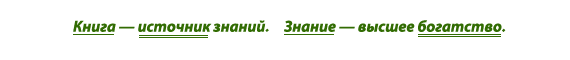 Тире сохраняется, если сказуемое присоединяется к подлежащему словами это, вот, значит, это значит, это есть: Книга — это источник знаний.  Тире не ставится, если перед сказуемым есть отрицательная  частица не:  Ленивые руки не родня умной голове.  Тире также не ставится, если сказуемое присоединяется  сравнительными союзами как, словно, будто, точно, всё равно что и др.:  Нефть как черная кровь земли.  По наличию второстепенных членов предложения делятся на нераспространённые и распространённые. Нераспространённые предложения состоят только из главных членов: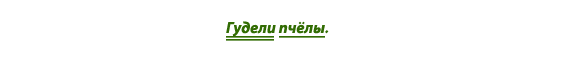 Предложения, в которых, кроме главных членов предложения, есть 
второстепенные, называются распространёнными:  
 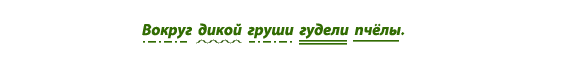  Второстепенными называются члены предложения, которые служат для пояснения, уточнения, дополнения главных или других  второстепенных членов. Второстепенные члены предложения помогают передать предложение более точно, подробно, выразительно. Различаются следующие виды второстепенных членов: дополнение, определение, обстоятельство.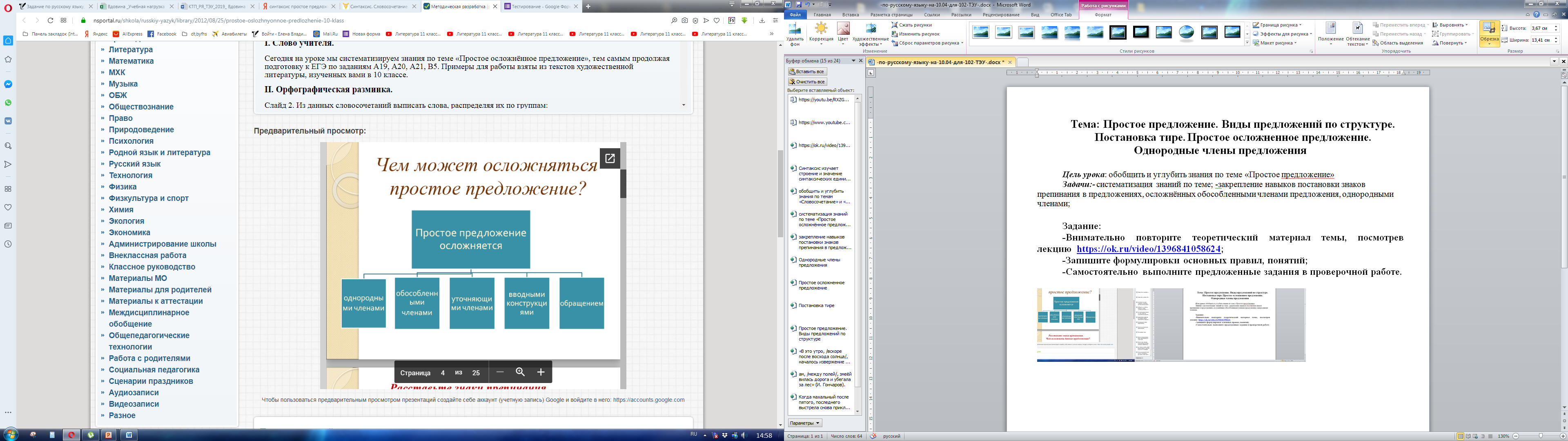 Однородными называются члены предложения, которые относятся  
к одному и тому же слову, отвечают на один и тот же вопрос, являются 
одинаковыми членами предложения. Однородными могут быть все члены 
предложения, главные и второстепенные: 
При однородных членах предложения могут быть обобщающие слова,  
которые называют более широкое понятие по сравнению с однородными  
членами, называющими понятия узкие. Обобщающие слова в  
предложении являются тем же членом предложения, что и однородные.  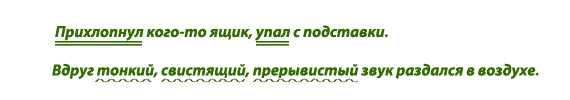 После обобщающего слова перед однородными членами ставится  
двоеточие:  
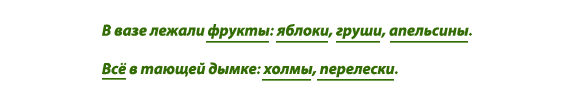  Запятая ставится между однородными членами предложения,  если они не соединены союзами или соединены союзами а , но :  
 
Запятая не ставится между однородными членами предложения,  если они соединены неповторяющимися союзами и , или .  
 
Запятая ставится между однородными членами, соединёнными  
повторяющимися союзами:  
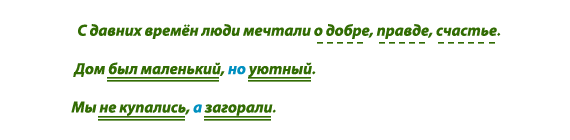 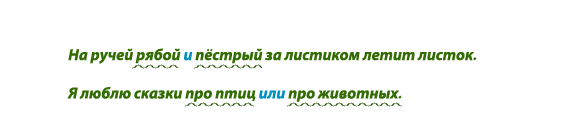 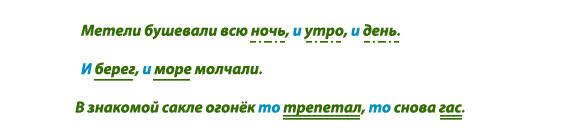 